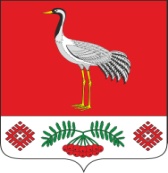 14.12.2021г.№164РОССИЙСКАЯ ФЕДЕРАЦИЯИРКУТСКАЯ ОБЛАСТЬБАЯНДАЕВСКИЙ МУНИЦИПАЛЬНЫЙ РАЙОНТУРГЕНЕВСКОЕ СЕЛЬСКОЕ ПОСЕЛЕНИЕДУМАРЕШЕНИЕ О ВНЕСЕНИИ ИЗМЕНЕНИЙ И ДОПОЛНЕНИЙ В УСТАВ МУНИЦИПАЛЬНОГО ОБРАЗОВАНИЯ «ТУРГЕНЕВКА»В целях приведения Устава муниципального образования «Тургеневка» в соответствие с Федеральным законом от 06.10.2003г. № 131-ФЗ «Об общих принципах организации местного самоуправления в Российской Федерации», федеральным и региональным законодательством, руководствуясь Уставом муниципального образования «Тургеневка», ДУМА РЕШИЛА: 1. Внести изменения и дополнения в Устав муниципального образования «Тургеневка», принятого решением Думы муниципального образования «Тургеневка» от 22.02.2006 года №4. (Приложение № 1)2.  В порядке, установления Федерального закона от 21.07.2005 №97-ФЗ «О государственной регистрации Уставов муниципальных образований» предоставить муниципальный правовой акт о внесении изменений в Устав муниципального образования «Тургеневка» на государственную регистрацию в Управление Министерства юстиции Российской Федерации по Иркутской области в течение 15 дней.3.  Опубликовать настоящее решение после государственной регистрации с реквизитами государственной регистрации в  газете «Вестник МО «Тургеневка» в течение 7 дней и направить  в управление Министерства юстиции Российской Федерации по Иркутской области сведения об источнике и о дате официального опубликования (обнародования) настоящего решения для включения указанных сведений в государственный реестр уставов муниципальных образований Иркутской области в 10-дневный срок.4. Настоящее решение вступает в силу после государственной регистрации и опубликования в газете «Вестник МО  «Тургеневка»».Председатель Думы МО «Тургеневка»Н.И. БулычеваГлава МО «Тургеневка»В.В. СинкевичПриложение № 1Утверждено решениемДумы МО «Тургеневка»От 14.12.2021 №164ИЗМЕНЕНИЯ И ДОПОЛНЕНИЯВ УСТАВ МУНИЦИПАЛЬНОГО ОБРАЗОВАНИЯ «ТУРГЕНЕВКА», ПРИНЯТЫЙ РЕШЕНИЕМ ДУМЫ МО «ТУРГЕНЕВКА»22.02.2006г. № 41. В Статье 6. «Вопросы местного значения Поселения»:	1.1. Пункт 2 части 1 изложить в следующей редакции:	«1) введение, изменение и отмена местных налогов и сборов поселения;»;1.2. Пункт 27 части 1 изложить в следующей редакции:«27) принятие в соответствии с гражданским законодательством Российской Федерации решения о сносе самовольной постройки, решения о сносе самовольной постройки или ее приведении в соответствие с предельными параметрами разрешенного строительства, реконструкции объектов капитального строительства, установленными правилами землепользования и застройки, документацией по планировке территории, или обязательными требованиями к параметрам объектов капитального строительства, установленными федеральными законами.».2. Статью 8.1. «Муниципальный контроль» изложить в следующей редакции:«1. Органы местного самоуправления Муниципального образования «Тургеневка»организуют и осуществляют муниципальный контроль за соблюдением требований, установленных муниципальными правовыми актами, принятыми по вопросам местного значения, а в случаях, если соответствующие виды контроля отнесены федеральными законами к полномочиям органов местного самоуправления, также муниципальный контроль за соблюдением требований, установленных федеральными законами, законами Иркутской области.Муниципальный контроль подлежит осуществлению при наличии в границах Муниципального образования «Тургеневка» объектов соответствующего вида контроля.2. Определение органов местного самоуправления Муниципального образования «Тургеневка», наделенных полномочиями по осуществлению муниципального контроля, установление их организационной структуры, полномочий, функций, порядка их деятельности и определение перечня должностных лиц указанных органов местного самоуправления и их полномочий осуществляются в соответствии с Положением о муниципальном контроле, утверждаемым Думой Муниципального образования «Тургеневка».3. Организация и осуществление видов муниципального контроля регулируются Федеральным законом от 31 июля 2020 года № 248-ФЗ «О государственном контроле (надзоре) и муниципальном контроле в Российской Федерации.».3. Дополнить статьей 18.1. следующего содержания:«Статья 18.1. Сход граждан1. В случаях, предусмотренных Федеральным законом № 131-ФЗ, сход граждан может проводиться:1) в населенном пункте по вопросу изменения границ поселения(муниципального района), в состав которого входит указанный населенный пункт, влекущего отнесение территории указанного населенного пункта к территории другого поселения (муниципального района);2) в населенном пункте, входящем в состав поселения, по вопросу введения и использования средств самообложения граждан на территории данного населенного пункта;3) в сельском населенном пункте по вопросу выдвижения кандидатуры старосты сельского населенного пункта, а также по вопросу досрочного прекращения полномочий старосты сельского населенного пункта.2. В сельском населенном пункте сход граждан также может проводиться в целях выдвижения кандидатур в состав конкурсной комиссии при проведении конкурса на замещение должности муниципальной службы в случаях, предусмотренных законодательством Российской Федерации о муниципальной службе.3. Сход граждан, предусмотренный настоящей статьей, правомочен при участии в нем более половины обладающих избирательным правом жителей населенного пункта или поселения. Решение схода граждан считается принятым, если за него проголосовало более половины участников схода граждан.».4. В статье 24. «Полномочия Думы Поселения»:Пункт 3 части 1 изложить в следующей редакции:«3) введение, изменение и отмена местных налогов и сборов в соответствии с законодательством Российской Федерации о налогах и сборах.Нормативные правовые акты Думы Поселения, предусматривающие введение, изменение и отмену местных налогов и сборов, осуществление расходов из средств местного бюджета, могут быть внесены на рассмотрение Думы Поселения только по инициативе Главы Поселения или при наличии заключения Главы Поселения.».5. Статью 31. Срок полномочий депутата Думы Поселения и основания прекращения депутатской деятельности: Пункт 7 части 1 изложить в следующей редакции: «7) прекращения гражданства Российской Федерации либо гражданства иностранного государства - участника международного договора Российской Федерации, в соответствии с которым иностранный гражданин имеет право быть избранным в органы местного самоуправления, наличия гражданства (подданства) иностранного государства либо вида на жительство или иного документа, подтверждающего право на постоянное проживание на территории иностранного государства гражданина Российской Федерации либо иностранного гражданина, имеющего право на основании международного договора Российской Федерации быть избранным в органы местного самоуправления, если иное не предусмотрено международным договором Российской Федерации;».	6. Статью 36. Досрочное прекращение полномочий Главы Поселения	Пункт 9 части 1 изложить в следующей редакции: «9) прекращения гражданства Российской Федерации либо гражданства иностранного государства - участника международного договора Российской Федерации, в соответствии с которым иностранный гражданин имеет право быть избранным в органы местного самоуправления, наличия гражданства (подданства) иностранного государства либо вида на жительство или иного документа, подтверждающего право на постоянное проживание на территории иностранного государства гражданина Российской Федерации либо иностранного гражданина, имеющего право на основании международного договора Российской Федерации быть избранным в органы местного самоуправления, если иное не предусмотрено международным договором Российской Федерации;».7. Статью 61. «Местные налоги и сборы» изложить в следующей редакции:«Перечень местных налогов и сборов и полномочия органов местного самоуправления Поселения по их введению, изменению и отмене устанавливаются законодательством о налогах и сборах.».